         St.Augustine’s Pr and Nursery Class   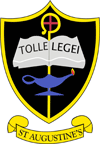                       What’s On?  Week beginning 19th February 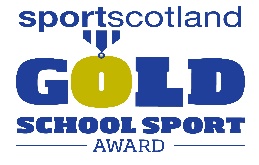 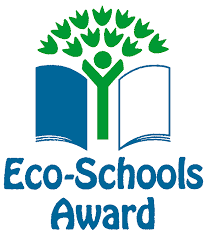 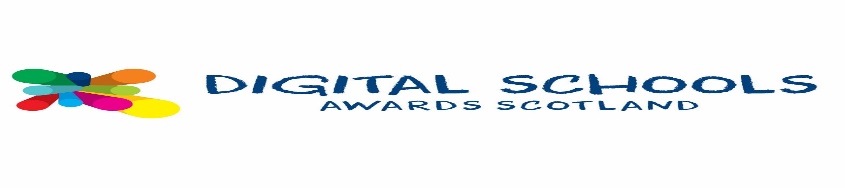 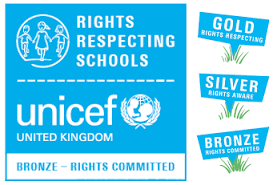 Monday 19th 8.15 am – Breakfast ClubAssembly – Pr. 6 and 7  – 9.00 – 9.40 – CDocherty – hall.  Fr Kane will serve Mass at 9.15am . Parents and grandparents are welcome to join us.Mindfulness Mondays with Mrs DrummondSt.Ambrose HS transition – DET – Pr. 4 11- 12Dance Afterschool ClubSTAFF MEETNGThursday 22nd 8.15 am – Breakfast ClubAssembly – Pr.2 and P3 pupils– 9.00 – 9.40 – Mrs Elliott- hall Mrs Docherty and Ms Elliott interviewing for Lead Practitioner post Tuesday 20th 8.15 am – Breakfast ClubAssembly – Pr. 1 pupils, Rm 1 and 2 – 9.00 – 9.40 – MMElliott- hall Promethean Boards to be fitted Rm 1 and Rm 8.  Classes to move temporarily to accommodate fittingNetball Afterschool ClubFriday 23rd 8.15 am – Breakfast ClubSenior Management Meeting – 9.00amCOME AND CHAT SURGERIES – Lunchtime – House and vice Captains to leadSEASONS FOR Growth – Mrs Elliott – pm. ICT SuiteMrs Docherty – Projected staffing meeting 1.45pmGlobal Citizens – Design a Fairtrade logo competition                               Bring a Fairtrade snackWednesday 21st 8.15 am – Breakfast ClubAssembly – Pr.4 and 5 –9.00 – 9.40 – CDocherty – hall. Mass with Fr Kane – parents and grandparents invitedMM Elliott 9.30-12.30 Lifelines Course.School Counselling service Mrs Elliott - LIAM Programme 1.30pm ( Low intensity anxiety  management) Mrs Docherty to attend Head of Establishment Meeting – Muirfield Centre 12.30 – 3.30pmHS Sports Leaders – Rm 12 Hockey 2- 3pm                                    Afterschool clubs – Athletics P4/5 /Rugby Pr. 6 /7 PFFA Verification Meeting – Mrs Drummond – staff from St. Bartholomew’s and St. BridgetsSTEM afterschool club – based in Rm 4